Тема: «Хаски»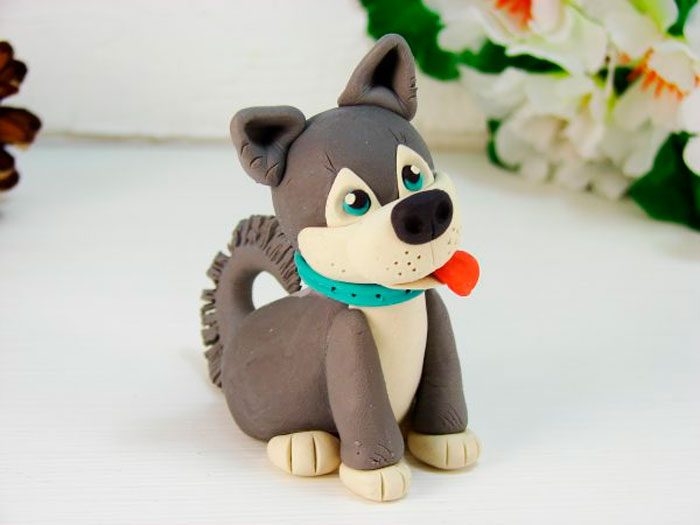 Вам понадобится: пластилин серого, белого, чёрного, голубого, красного и жёлтого цвета, зубочистка, стеки.Ход работы:Скатайте шарик из серого пластилина.Наметьте стеком 2 треугольника в верхней части шарика.
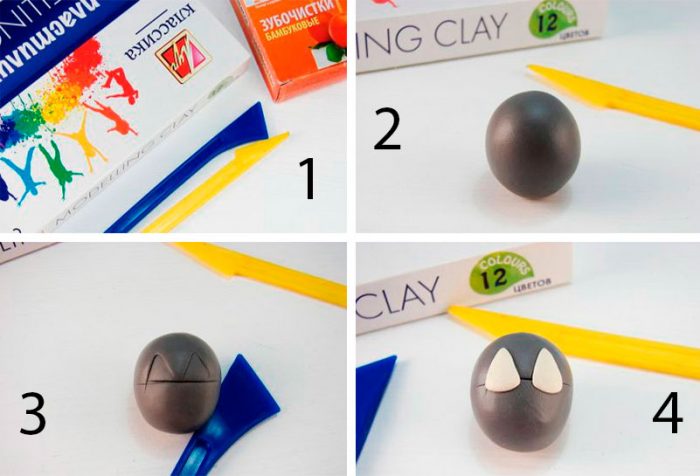 Прикрепите 2 плоских треугольника из белого пластилина.Покройте белым пластилином нижнюю часть шара.Скатайте продолговатый овал из белого пластилина и прикрепите в качестве мордочки.Скатайте носик из чёрного пластилина и прикрепите к мордочке.Слепите глазки из голубого, чёрного и белого пластилина и прикрепите их к белым треугольничкам.
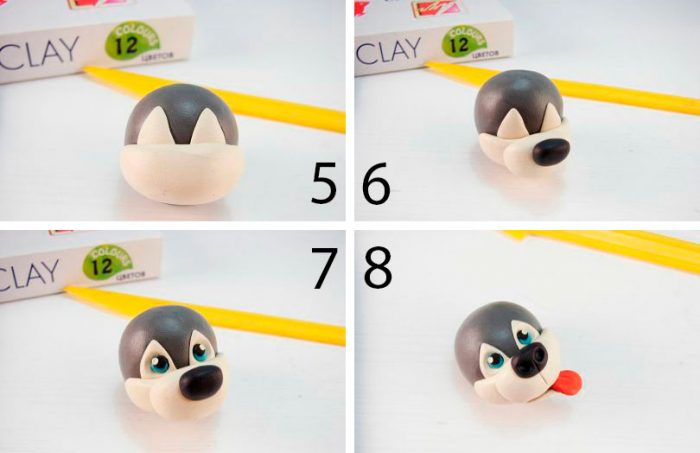 Слепите язычок из красного пластилина и закрепите его.Слепите нижнюю часть пасти из белого пластилина и прикрепите под язык.Слепите 2 треугольника из серого пластилина и прикрепите в качестве ушей.Проработайте черты мордочки стеком.Слепите из серого пластилина туловище, вставьте зубочистку и закрепите голову.
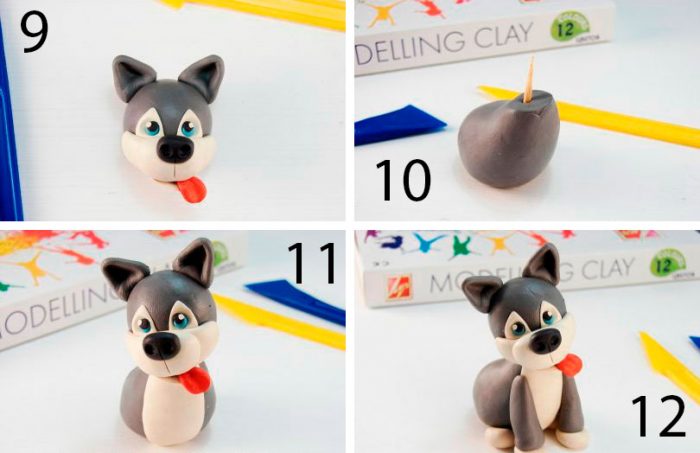 Покройте белым пластилином пузико собаки.Скатайте 2 колбаски из серого пластилина и прикрепите их в качестве передних лап.Слепите 4 лепёшки из белого пластилина и прикрепите их к лапкам, как показано на изображении.Скатайте колбаску из серого пластилина, слепите хвостик в форме полумесяца.Обработайте стеком хвостик, добавив пушистости, затем прикрепите его.
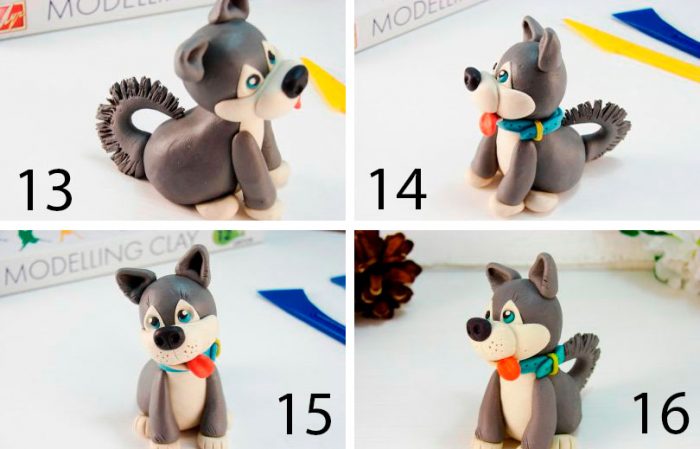 Слепите ошейник из голубого пластилина, а из желтого сделайте застёжку, затем проделайте отверстия зубочисткой.Прорисуйте стеком ушки, мордочку и лапы.Тема: «Панда»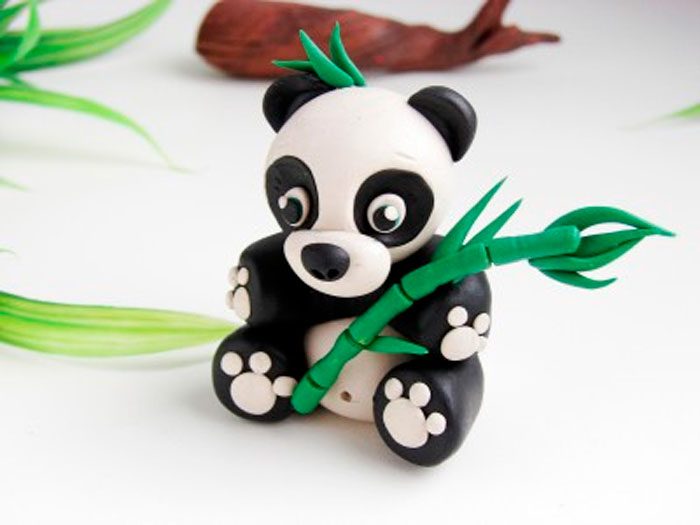 Вам понадобится: пластилин чёрного, белого и зелёного цвета, зубочистки, стеки.Скатайте шарик из белого пластилина.
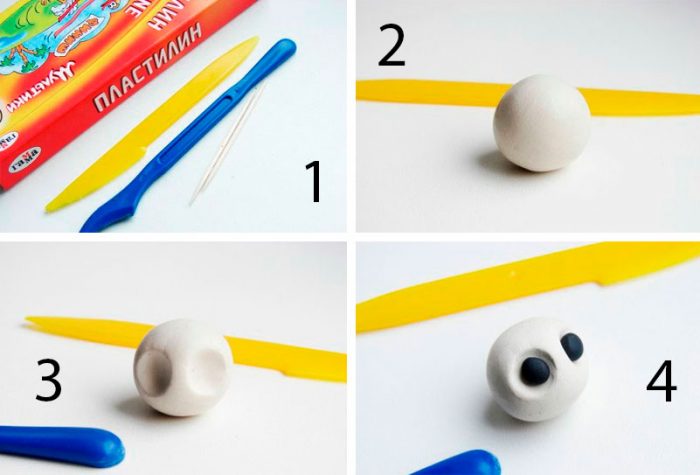 Продавите две ямки для глаз.Скатайте шарики из чёрного пластилина, затем прикрепите и расплющьте их.Скатайте плоский овал из белого пластилина и прикрепите его к нижней части головы.Прикрепите чёрный носик.
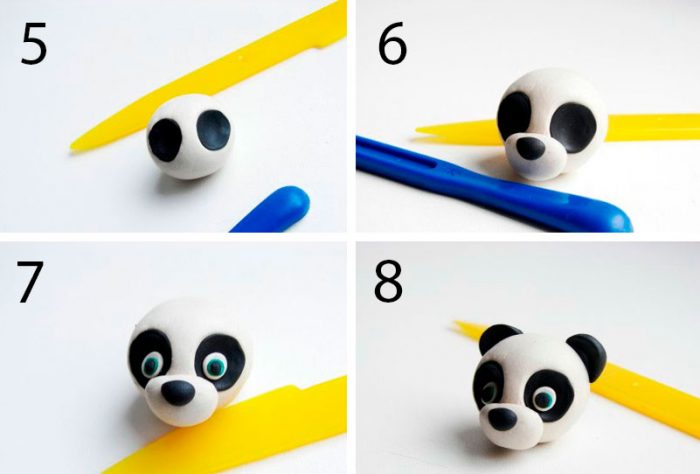 Слепите глазки из белого, зелёного и чёрного пластилина, затем прикрепите их.Слепите чёрные ушки и прикрепите их к верхней части головы.Скатайте валик из чёрного пластилина, сплющьте его в центре и загните кончики.Скатайте шар из белого пластилина и приклейте его к чёрной заготовке.Соедините заготовку и голову, используя зубочистку.
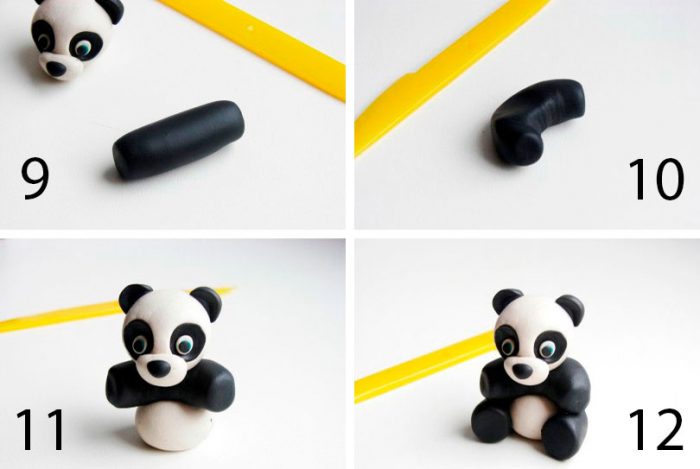 Слепите и прикрепите чёрные нижние лапки.Скатайте шарики из белого пластилина и прикрепите их в качестве подушечек на лапки.Нарисуйте бровки зубочисткой.
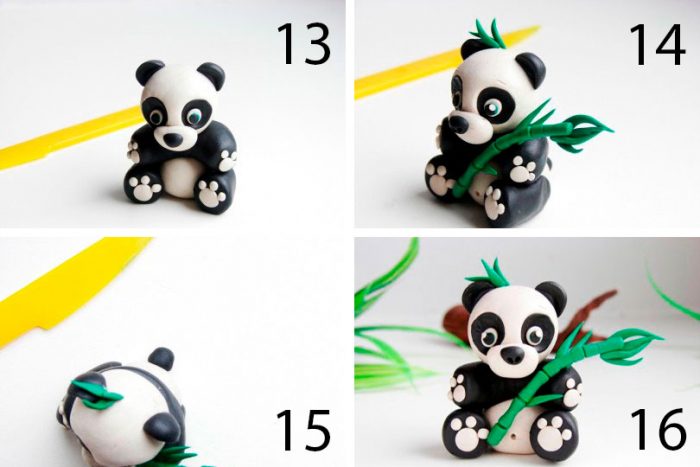 Скатайте шарик из чёрного пластилина и прикрепите его на место хвостика.Слепите бамбуковую палочку из зелёного пластина и закрепите на теле панды.